Questão 01. Uma escola promoveu jogos esportivos cujos resultados estão no quadro abaixo: 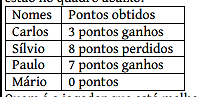 Quem é o jogador que está melhor classificado?CarlosSílvioPaulo XMárioJoão Questão 02. Considere as afirmações: Quais alternativas são verdadeiras?Apenas II e III e IIINenhuma das alternativasTodas as alternativas  XQuestão 03. Uma formiga faz o seguinte percurso sobre uma reta numerada: “A partir do zero, ela caminha cinco unidades no sentido positivo e em seguida anda sete unidades no sentido negativo. Determine o ponto em que se encontra a formiga após esse percurso.”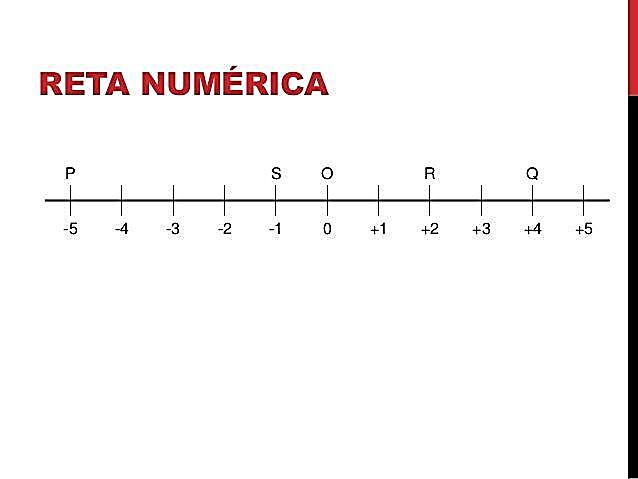 a) Pb) Q                     Eu acho que ela para no -2, mas não tem letra, por isso marquei no -3.c) Rd) Se) T XQuestão 04. Rodrigo adora brincar no elevador de seu prédio que possui 20 andares. Um dia, saiu do seu apartamento que fica no 7º andar e subiu 4 andares, depois desceu 10, depois subiu 14 e depois desceu 6 andares. Quando ele foi entrar no elevador novamente, percebeu que parou de funcionar. Em qual andar Rodrigo parou?a) 8º andarb) 9º andarc) 10º andard) 11º andare) 12º andarQuestão 05. O sucessor do sucessor do antecessor do sucessor de um número é 25. Esse número é:a) 23b) 28c) 25d) 27e) 30Questão 06. Resolva as expressões numéricas com os números inteiros:Dica: utilize a regra dos sinais dentro e fora dos parênteses.a) (– 2)– (+1)– (+5) = - 8 b) (+4) + (– 2)– (+3) = -1 c) (+4) + (– 6)– (+7)– (– 6) + (+7)  = + 4 d) −32 − 1 − (−12 + 14 + 7) + (−5 − 6 − 9 + 3 ) − 17 = -76Questão 07. Joana foi ao mesmo tempo a vigésima terceira melhor classificada e a vigésima terceira classificada em um concurso. Quantos eram os concorrentes?a) 23b) 43c) 44d) 45e) 46Questão 08. Uma equipe de futebol obteve, durante o ano de 2010, 26 vitórias, 15 empates e 11 derrotas. Qual é a razão do número de vitórias para o número total de partidas disputadas?Questão 09. Pedrinho resolveu 20 problemas de Matemática e acertou 18. Cláudia resolveu 30 problemas e acertou 24. Quem apresentou o melhor desempenho?O PEDRINHO.Questão 10. Uma prova de matemática tem 10 questões. Um aluno acertou 8 destas questões. Determine:a) A razão do número de questões que acertou para o total de questões.OITO PARA DEZ.  (8/10)b) A razão do número de questões que errou para o número de questões que acertou.DOIS PARA OITO. (2/8)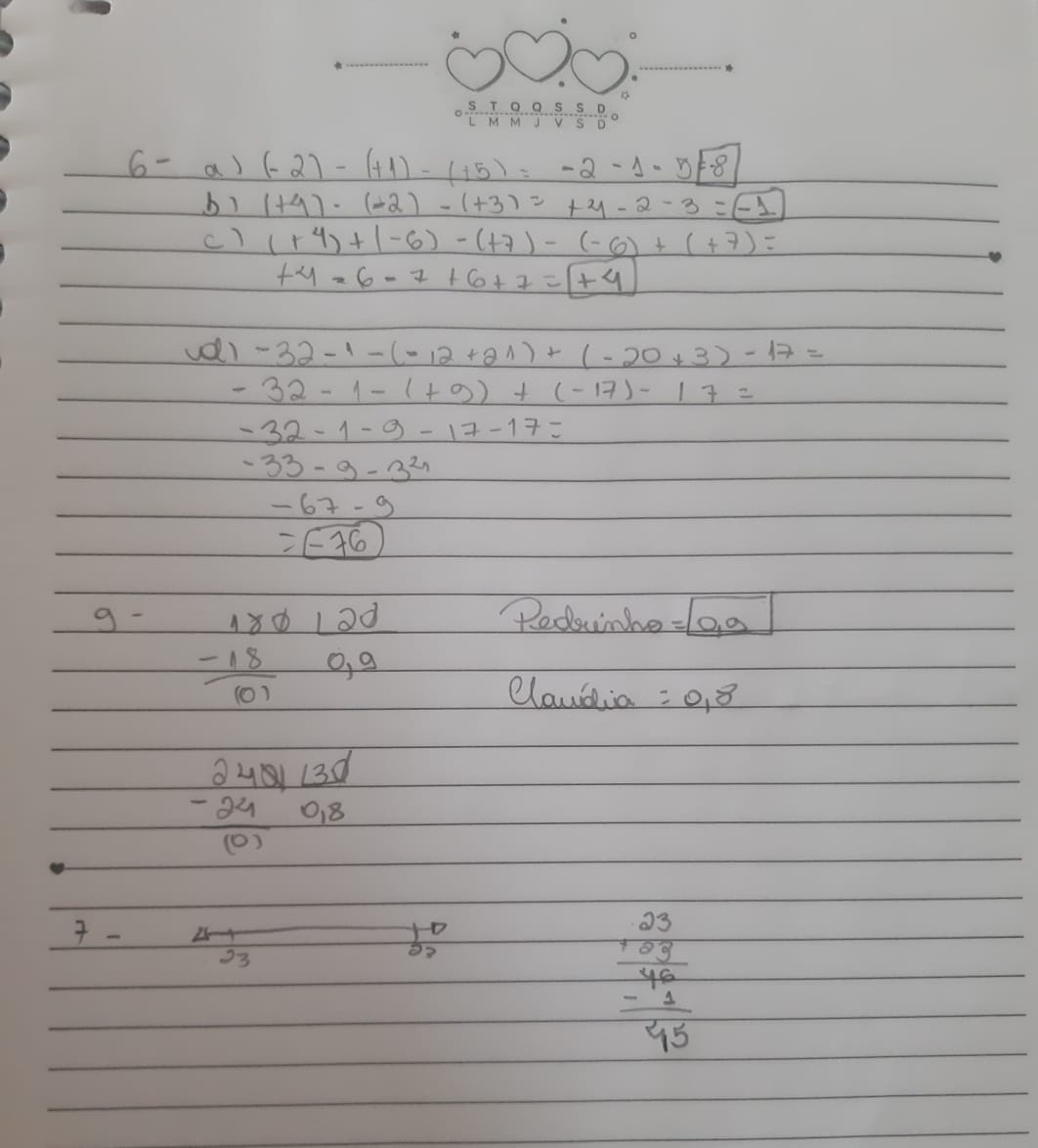 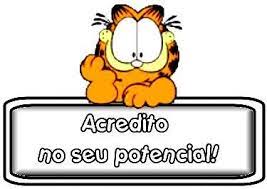 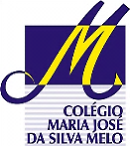 COLÉGIO MARIA JOSÉ DA SILVA MELOCOLÉGIO MARIA JOSÉ DA SILVA MELOCOLÉGIO MARIA JOSÉ DA SILVA MELOCOLÉGIO MARIA JOSÉ DA SILVA MELOQuantitativoSÉRIE: 7º AnoPROFESSOR: Wêglas LuanData: 20 / 03/2021Data: 20 / 03/2021QualitativoSÉRIE: 7º AnoPROFESSOR: Wêglas LuanData: 20 / 03/2021Data: 20 / 03/2021TrabalhosNome: NICOLE IBIAPINA SILVA Nome: NICOLE IBIAPINA SILVA Nome: NICOLE IBIAPINA SILVA NºTOTALVERIFICAÇÃO DA APRENDIZAGEM DE MATEMÁTICA A E BVERIFICAÇÃO DA APRENDIZAGEM DE MATEMÁTICA A E BVERIFICAÇÃO DA APRENDIZAGEM DE MATEMÁTICA A E BVERIFICAÇÃO DA APRENDIZAGEM DE MATEMÁTICA A E BVERIFICAÇÃO DA APRENDIZAGEM DE MATEMÁTICA A E BVERIFICAÇÃO DA APRENDIZAGEM DE MATEMÁTICA A E BVERIFICAÇÃO DA APRENDIZAGEM DE MATEMÁTICA A E B